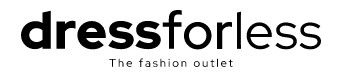 Teilnahmebedingungen Neben den allgemeinen Teilnahmebedingungen des Affiliate-Netzwerkes gelten für unser Partnerprogramm die folgenden Teilnahmebedingungen: 1. Partnerzulassung Der Partner wird die Hyperlinks nicht auf Websites platzieren, die folgende Inhalte enthalten oder assoziieren: Politik, Erotik, Pornographie, Waffen, Gewalt, Gewaltverherrlichung, Drogen und strafrechtlich relevante Inhalte. Der Partner gewährleistet ferner, dass seine Webseite/n auch nicht in Zusammenhang mit derartigen Inhalten stehen oder in derartigen Zusammenhängen benutzt werden. Wir behalten uns als Advertiser vor die Kooperation sofort zu beenden, falls von uns bereitgestellte Werbemittel auf dieser Art von Websites eingebunden werden. Daraus mögliche resultierende Transaktionen werden ebenfalls von uns abgelehnt und ein Provisionsanspruch entfällt. 2. Ausschluss von Webseiten Der Ausschluss von Webseiten / Partnern wird vorbehalten, insbesondere bei Verstößen gegen geltendes Recht sowie im Weiteren insbesondere bei Abschluss eigener Partnerprogramme, bei schlechter Erreichbarkeit der Partnerseiten (vor allem bei überdurchschnittlichen langen Ladezeiten, häufiger Nichterreichbarkeit, etc.), unvollständigen Seiteninhalten, nicht validem Impressum, bei Seiten, die auf pornographische und gewaltverherrlichende Inhalte Links setzen, solche die vorrangig Gewinnspiele enthalten und derartige, die Angebote zum Bannertausch enthalten. 3. Urheber-, Namens- und Markenrecht Die Partner haben das Urheber- und Markenrecht der dress-for-less GmbH zu beachten.                                                              Die Nutzung der zur Verfügung gestellten Werbemittel ist nur im Rahmen des Partnerprogramms gestattet. Der Name "dress-for-less" oder Wortkombinationen, die diesen Namen enthalten, dürfen weder im Header der HTML-Seite noch als Domainname verwendet werden. Das gilt ebenfalls für Worte und Beschreibungen, die ähnlich wie der Name "dress-for-less" geschrieben werden bzw.                                 ähnlich klingen (so genannte Tippfehler-Domains, z.B. dres-for-les, etc.). Die Marke Pepe-Jeans ist von der Bewerbung ausgeschlossen!4. Vergütung Der Partner erhält eine Vergütung gemäß dem im Affiliate-Netzwerk hinterlegten Provisionsmodell. Provision werden auf den Netto-Umsatz einer validen Bestellung innerhalb des Affiliate-Programms ausgeschüttet.
Individuelle Absprachen sind jedoch möglich - Bitte nehmen Sie vorher mit uns Kontakt auf dress-for-less@sunnysales.de.5. Gutscheine Als Gutscheine / Prämiencodes dürfen nur die für das Partnerprogramm freigegebenen verwendet werden (siehe Werbemittel). Printgutscheine aus Zeitungen und Zeitschriften sind von der Benutzung ausgeschlossen. Sie dürfen ohne schriftliche Genehmigung nicht öffentlich ins Internet gestellt werden. Umsätze, die in Verbindung mit diesen Gutscheincodes generiert wurden, werden durch dress-for-less automatisch storniert und nicht vergütet, sofern keine schriftliche Genehmigung von dress-for-less vorliegt. 6. Keywordbuying/SEM Keyword-Marketing ist untersagt, ebenso wie das Bieten auf den Brand " dress-for-less " in gleicher oder ähnlicher Schreibweise und in Wortkombinationen sowie das Bieten auf die Brands der direkten Wettbewerber. Hiermit untersagen wir Ihnen die Verwendung des Keywords " dress-for-less " in Broad, Phrase und Exact in Ihren SEM-Kampagnen sowie auch die Verwendung jeglicher             Falschschreibweisen, z.B.: dres-for-les etc. in allen Matchtypes.7. CSS PLA Ads                                                                                                                                                      Shopping-Anzeigen dürfen nur nach Rücksprache und schriftlicher Freigabe platziert werden.8. Werbemittel Als Werbemittel dürfen ausschließlich die von dress-for-less zur Verfügung gestellten verwendet werden. Erst mit ausdrücklicher Genehmigung seitens dress-for-less können Bild- und Textmaterialen verändert werden. Die vom Partnerprogramm bereitgestellten Werbemittel dürfen ausnahmslos, nur auf den bei der Anmeldung zum Programm registrierten Werbeflächen eingesetzt werden. Der Publisher ist für die Aktualität der Werbemittel verantwortlich und verpflichtet sich, Werbemittel unverzüglich von seiner Website zu entfernen, wenn er vom Advertiser darauf hingewiesen wird, oder er Grund zu der Annahme hat, dass besagtes Werbemittel nicht weiter verwendet werden darf. Der Einsatz von PopUps und Layern die beim Laden einer Seite ausgeliefert werden ist nicht gestattet. 9. Produktdaten  Der Publisher trägt dafür Sorge stets die aktuellste Version des vom Advertiser angebotenen Produktdatenfeeds für seine Werbetätigkeiten zu nutzen. 10. Browser-Plugins / Werbung über Spy-/AdwareDie Kombination von Werbemittel-Sourcecodes zur Erstellung von Plugins für jegliche Browser (z.B. Hotbars, Toolbars) sowie Werbung über Adware oder Spyware ist nicht erlaubt. 11. Zugriff auf den dress-for-less Online-ShopDer direkte Zugriff auf sämtliche Preis-/Produktdaten des dress-for-less Online-Shop zur Aufbereitung von Preisvergleichen, Angeboten oder ähnlichem ist nicht gestattet. Alle Aktionen, Produktdaten, Produktabbildungen, Preisangaben, Werbemittel etc. sind ausschließlich dem aktuellen Angebot innerhalb des Affiliate-Netzwerks zu entnehmen.12. Automatisierte Bestellungen/BOT-BestellungenAutomatisiert getätigte Bestellungen bzw. über Eintragsdienste generierte Bestellungen werden nicht akzeptiert. dress-for-less behält sich eine Stornierung der entsprechenden Sales vor. 13. AbgabemengeAbgabe von online bestellten Waren grundsätzlich nur in handelsüblichen Mengen.14. WiederverkaufDie bei dress-for-less bestellten Waren sind nicht für den Wiederverkauf freigegeben. 15. Postview Die Bewerbung des Partnerprogramms von dress-for-less  per Postview, also das Setzen des dress-for-less Direkt-Cookies schon bei Werbemitteleinblendung, ist nicht gestattet. Alle über diese Technik generierten Sales werden storniert. 16. Haftung Die Partner stellen die dress-for-less GmbH von jeglichen Ansprüchen Dritter frei, die aufgrund eines den Partnern zurechenbaren Verhaltens gegen die dress-for-less GmbH erhoben werden. Unbeschadet gesetzlicher Unterlassungs-, Schadensersatz- und sonstiger Ansprüche, steht der dress-for-less GmbH für jeden Fall der Zuwiderhandlung gegen das Wettbewerbs-, Urheber-, Namens- oder Markenrecht eine Vertragsstrafe in Höhe von 5.000 EUR zu. Für Rückfragen stehen wir Ihnen gerne unter dress-for-less@sunnysales.de zur Verfügung. Stand: 20.02.2023